Questions? Contact me at www.diane_bruns@rimsd.k12.ca.us or via my website, at www.rimsdbruns.weebly.com   Spelling: Lesson 1 – Short Vowelsbreath __________________________numb ___________________________comic____________________________wobble___________________________hymn ___________________________bundle___________________________blister____________________________shovel____________________________solid_____________________________crush____________________________gravity ___________________________weather__________________________direct____________________________frantic____________________________energy___________________________promise__________________________swift_____________________________stingy ____________________________grasp ___________________________feather __________________________Imagine, Believe,  Achieve!Monday20thTuesday21stWednesday22ndThursday 23rdWow!Friday the24th   Reading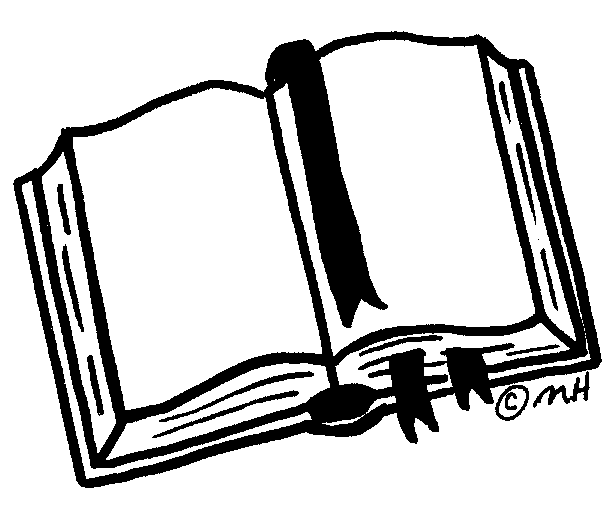 Questioning GravitySSR/AR Compare textsSSR/ARReading GroupsSSR/ARTestSSR/ARReading GroupsLanguage 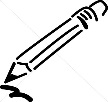 ArtsPE with Mr. T8:25 – 9:20Narrative Writing: Short StoriesLibrary11:30-12:05Short Story Rough draftShort StoryFinal DraftSpelling            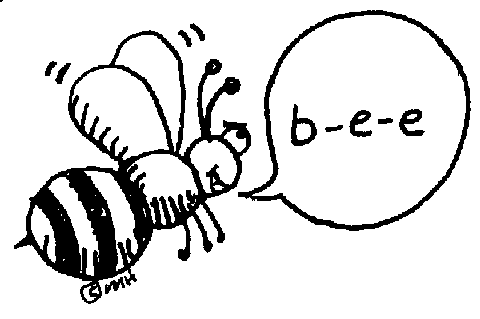 Write words in CursiveRN 4RN 5RN 6TestMath  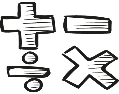 Go Math!1.4: Pp. 17- 2020A&B dueGo Math!1.5:  Pp. 21-2424A & B dueGo Math!Mid Chapter Checkpoint Go Math!1.6: Pp. 27-3030A & B dueGo Math!1.7: Pp. 31-3434A & B dueScience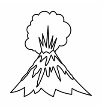 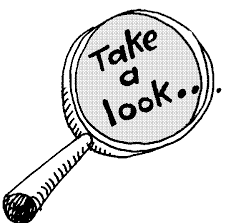 Teacher Read AloudeSTEMLayers of the EarthTeacher Read AloudeSTEMPlateTectonicsArt Today!1:30-2:30History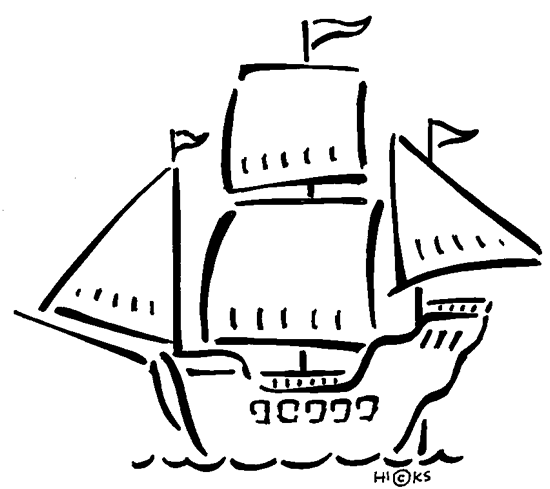 USA Studies WeeklyVol. 1 USA Studies WeeklyVol. 1USA Studies WeeklyVol. 1 DUEHomework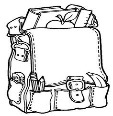 Finish today’s assignments&Read for 20 minReading LogFinish today’s assignments&Read for 20 minReading LogFinish today’s assignments&Read for 20 minReading LogFinish today’s assignments&Read for 20 minLog & SummaryReading Log and Summary Due!Log = 4 points Summary = 6 pts